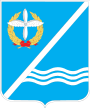 Совет Качинского муниципального округа города СевастополяРЕШЕНИЕ№ 2 / 7 Об утверждении Отчётов об исполнении муниципальных программ внутригородского муниципального образования города Севастополя Качинский муниципальный округ за 9 месяцев 2016г.В соответствии Решением Совета Качинского муниципального округа города Севастополя от 11.09.2015г. №10/69 «Об утверждении Порядка разработки, реализации и оценки эффективности муниципальных программ во внутригородском муниципальном образовании города Севастополя Качинский муниципальный округ», Совет Качинского муниципального округа  РЕШИЛ:Утвердить Отчёт об исполнении муниципальной программы «Развитие культуры внутригородского муниципального образования города Севастополя Качинский муниципальный округ»» на 2016 – 2018 года за 9 месяцев 2016г. (Приложение 1). Утвердить Отчёт об исполнении муниципальной программы «Участие в профилактике терроризма и экстремизма, а также в минимизации и ликвидации последствий проявления терроризма и экстремизма на территории внутригородского муниципального образования города Севастополя Качинский муниципальный округ» на 2016-2018 г. за 9 месяцев 2016г. (Приложение 2). Утвердить Отчёт об исполнении муниципальной программы «Информационное общество» на 2016-2018 г. за 9 месяцев 2016г. (Приложение 3). Мероприятия и расходование средств по муниципальной программе «Развитие физической культуры и спорта внутригородского муниципального образования города Севастополя Качинский  муниципальный округ» на 2016-2018 г. осуществить в IV квартале 2016 г.Обнародовать настоящее решение путем размещения его полного текста на информационных стендах для официальной информации Качинского муниципального округа, на официальном сайте Правительства города Севастополя и на официальном сайте внутригородского муниципального образования города Севастополя Качинский муниципальный округ.Настоящее решение вступает в силу со дня его обнародования. Контроль за исполнением настоящего решения возложить на Главу внутригородского муниципального образования города Севастополя Качинский муниципальный округ Герасим Н.М. Глава ВМО Качинский МО, исполняющий полномочия председателя Совета, Глава местной администрации					     Н.М. Герасим                 Приложение 1к Решению Совета Качинского муниципального округа от « 25 » октября 2016 г. № 2/7«Об утверждении Отчётов об исполнении муниципальных программ внутригородского муниципального образования города Севастополя Качинский муниципальный округ                                                                            за 9 месяцев 2016г.»Отчёт Об исполнении муниципальной программы «Развитие культуры внутригородского муниципального образования города Севастополя Качинский муниципальный округ» на 2016-2018 г.за 9 месяцев 2016г.Использование бюджетных ассигнований бюджета Качинского муниципального образования города Севастополя Качинский муниципальный округТыс.руб.Аналитическая запискаВ соответствии с календарным планом, утверждённым распоряжением №22-МА от г. «Об утверждении календарного плана культурно-массовых и спортивно-массовых мероприятий, проводимых в Качинском муниципальном округе, на 2016 год» в отчетном периоде 2016 г. было запланировано проведение следующих культурно-массовых мероприятий: «Крещение», «День Защитника Отечества», «Международный женский день», «Масленица», «Праздник весны и труда», «День Победы», «День защиты детей», «День России», «День флота», «День авиации».В отчетном периоде проведены следующие мероприятия: «День Защитника Отечества», «Международный женский день», «День Победы», «День защиты детей», «День флота», «День авиации». Общий объем расходов на проведенные мероприятия составил 203,0 тыс. руб. – 89,8% от планового задания на период и 67,7% годового плана.Глава ВМО Качинский МО, исполняющий полномочия председателя Совета, Глава местной администрации	Н.М. Герасим                 СОГЛАСОВАНО:Начальник ФЭО                                            	Т.С. Гладкова                                  Главный специалист общего отделаместной администрации Качинского МО                    	С.Г.Купчинская                                  Приложение 2к Решению Совета Качинского муниципального округа от « 25 » октября 2016 г. № 2/7«Об утверждении Отчётов об исполнении муниципальных программ внутригородского муниципального образования города Севастополя Качинский муниципальный округ                                                                            за 9 месяцев 2016г.»Отчёт Об исполнении муниципальной программы «Участие в профилактике терроризма и экстремизма, а также в минимизации и ликвидации последствий проявления терроризма и экстремизма на территории внутригородского муниципального образования города Севастополя Качинский муниципальный округ» на 2016-2018 г.за 9 месяцев 2016г.Использование бюджетных ассигнований бюджета Качинского муниципального образования города Севастополя Качинский муниципальный округТыс.руб.Аналитическая запискаВ течение отчетного периода за счет средств муниципальной программы были приобретены информационные стенды для размещения информации, памяток и методических материалов антитеррористического и антиэкстремистского характера, бюллетеней, содержащих рекомендации к поведению в ситуациях, относящихся к направленности данной программы и бензин для объезда территории муниципального округа в целях профилактики терроризма.За 9 месяцев текущего года запланированные средства в объеме 200,0 тыс.руб. освоены на 49,65%, годовое задание выполнено на 39,7%. На четвертый квартал 2016 года в школах и дошкольных учреждениях запланированы мероприятия, направленные на обучение детей и подростков правильному поведению в случаях террористических угроз, разъясняющие многополярность существующего общества и необходимость толерантного отношения в обществе.Глава ВМО Качинский МО, исполняющий полномочия председателя Совета, Глава местной администрации	Н.М. Герасим                 СОГЛАСОВАНО:Начальник ФЭО                                            	Т.С. Гладкова                                  Приложение 3к Решению Совета Качинского муниципального округа от «25» октября 2016 г. № 2/7«Об утверждении Отчётов об исполнении муниципальных программ внутригородского муниципального образования города Севастополя Качинский муниципальный округ                                                                            за 9 месяцев 2016г.»Отчёт Об исполнении муниципальной программы «Информационное общество» на 2016-2018 г.за 9 месяцев 2016г.Использование бюджетных ассигнований бюджета Качинского муниципального образования города Севастополя Качинский муниципальный округТыс.руб.Аналитическая запискаВ течение отчетного периода за счет средств муниципальной программы были оплачены расходы на печать информационного бюллетеня Качинского муниципального округа тиражом 3000 экз., оплату хостинга и продления доменного имени, были приобретены информационные стенды для размещения информации.По состоянию на конец отчетного периода в работе находились договора на приобретение основных средств и материальных запасов, направленных на реализацию целей муниципальной программы.За 9 месяцев текущего года запланированные средства в объеме 190,7 тыс. руб. освоены на 90,1%, годовое задание выполнено на 61,4%. Во четвертом квартале 2016 года планируется выпуск информационного бюллетеня с периодичностью 1-2 раза в месяц, приобретение информационных стендов, оплата услуг для поддержки функционирования официального сайта, печать материалов, информирующих о работе органов местного самоуправления.Глава ВМО Качинский МО, исполняющий полномочия председателя Совета, Глава местной администрации	Н.М. Герасим                 СОГЛАСОВАНО:Начальник ФЭО                                            	Т.С. Гладкова   Главный специалист Общего отдела                               Т.С. Набиев IIсозывII сессия2016 - 2021 гг.« 25 »октября  2016 годапгт КачаНаименование муниципальной программы, подпрограммыИсточники финансированияЯнварь-сентябрьЯнварь-сентябрьТекущий годПлановый периодПлановый периодНаименование муниципальной программы, подпрограммыИсточники финансированияпланфактплан20172018«Развитие культуры внутригородского муниципального образования города Севастополя Качинский муниципальный округ» на 2016-2018 г.Всего226,0203,0300,0360,0430,0«Развитие культуры внутригородского муниципального образования города Севастополя Качинский муниципальный округ» на 2016-2018 г.Местный бюджет226,0203,0300,0360,0430,0«Развитие культуры внутригородского муниципального образования города Севастополя Качинский муниципальный округ» на 2016-2018 г.Иные источники00000Подпрограмма1«Праздники»Всего146,0124,5220,0264,0317,0Подпрограмма1«Праздники»Местный бюджет146,0124,5220,0264,0317,0Подпрограмма1«Праздники»Иные источники00000Подпрограмма2«Военно-патриотическое воспитание»Всего 80,078,580,096,0113,0Подпрограмма2«Военно-патриотическое воспитание»Местный бюджет80,078,580,096,0113,0Подпрограмма2«Военно-патриотическое воспитание»Иные источники00000Наименование муниципальной программы, подпрограммыИсточники финансированияЯнварь-июньЯнварь-июньТекущий годПлановый периодПлановый периодНаименование муниципальной программы, подпрограммыИсточники финансированияпланфактплан20172018«Участие в профилактике терроризма и экстремизма, а также в минимизации и ликвидации последствий проявления терроризма и экстремизма на территории внутригородского муниципального образования города Севастополя Качинский муниципальный округ» на 2016-2018 г.Всего200,099,3250,0228,1109,3«Участие в профилактике терроризма и экстремизма, а также в минимизации и ликвидации последствий проявления терроризма и экстремизма на территории внутригородского муниципального образования города Севастополя Качинский муниципальный округ» на 2016-2018 г.Местный бюджет200,099,3250,0228,1109,3«Участие в профилактике терроризма и экстремизма, а также в минимизации и ликвидации последствий проявления терроризма и экстремизма на территории внутригородского муниципального образования города Севастополя Качинский муниципальный округ» на 2016-2018 г.Иные источники00000Наименование муниципальной программы, подпрограммыИсточники финансированияЯнварь-июньЯнварь-июньТекущий годПлановый периодПлановый периодНаименование муниципальной программы, подпрограммыИсточники финансированияпланфактплан20172018«Информационное общество» на 2016-2018 г.Всего190,7171,9280,0200,0200,0«Информационное общество» на 2016-2018 г.Местный бюджет190,7171,9280,0200,0200,0«Информационное общество» на 2016-2018 г.Иные источники00000